1.	İnsanın çevresindekilere gösterdiği kibar ve görgülü davranışlara nezaket denir.	Buna göre aşağıdakilerden hangisi nezakete aykırı bir davranıştır?	A) Hasta ziyareti yapmak	B) Selamlaşmak	C) Topluluk içinde fısıldaşmak	D) Gerektiğinde özür dilemek2.	(I) Ahmet, okula gittiğinde güler yüzle arkadaşlarına selam vererek sınıfına girdi. (II) Sıra arkadaşının yanında yayılarak oturup dersin başlamasını bekledi. (III) Öğretmeninden izin alarak derse katıldı. (IV) Akşam olduğunda ise arkadaşlarına “iyi akşamlar” dileyerek evine geri döndü. 	Verilen parçada numaralandırılmış cümlelerin hangisinde Ahmet’in, nezaket kurallarına uymayan bir davranış yaptığı söylenebilir?	A) I 			B) II		C) III 		D) IV3.	Toplumda iki kişi veya grup karşılaştığında selamlaşma adabına göre bir taraf selam verme önceliğine sahiptir.	Buna göre aşağıdaki selam verme önceliklerinden hangisi yanlıştır?	A) Araçla giden ➞ Yürüyene	B) Küçük olan ➞ Büyük olana	C) Oturan ➞ Ayakta olana	D) Sayıca az olan ➞ Sayıca çok olana4.	“Doğruluk göster, yalanla uyuşma. Abartarak konuşma, doğruyu söylemekten geri durma. Kendine uygun görmediğini başkalarına da uygun görme.”	Hacı Bektaş Veli’nin bu sözünde iletişim adabının ilkelerinden hangisine değinilmemiştir?	A) Doğru sözlülük	B) Tane tane konuşmak	C) Empati yaparak konuşmak	D) Abartısız konuşmak.5.	“- - - - ellezi et’amenâ ve sekânâ ve cealenâ min’el müslimîn.”	Duadaki boşluğa hangisi getirilmelidir?	A) Elhamdülillah	B) Allahu Ekber	C) Estağfirullah	D) Subhanallah6.	Hz. Muhammed (s.a.v.) gençlik döneminde amcası Ebû Talip ile beraber hangi işle uğraşmıştır?	A) Demircilik		B) Terzilik	C) Ticaret		D) Çiftçilik7.	Hz. Muhammed’in (s.a.v.) - - - - dışındaki çocukları henüz kendisi hayattayken vefat ettiler.	Bu cümlede boş bırakılan yere aşağıdakilerden hangisi getirilmelidir?	A) Hz. Fatıma	B) Hz. Abdullah	C) Hz. Kasım	D) Hz. Zeynep8.	Hz. Muhammed (s.a.v.), kızı Hz. Fatıma yanına geldiği zaman ayağa kalkar, onu öper ve kendi yerine oturturdu. Yolculuğa çıkacağı zaman aile bireylerinden en son onunla vedalaşır, yolculuktan dönünce de ilk önce ona uğrardı. Bir baba olarak kızına, “Fatıma benim bir parçamdır, onu sevindiren beni sevindirmiş, onu üzen de beni üzmüş olur!” (Buhârî, Fezâ’ilü ashâbi’n-nebî, 12, 29.) sözleriyle sahip çıkardı.	Hz. Muhammed’in (s.a.v.) Hz. Fatıma’ya karşı bu tutumu, hangisine örnek oluşturmaz?	A) Kız çocuklarına değer vermesine	B) Müslümanlara örnek olmasına	C) Çocuklarına yakın ilgi göstermesine	D) Çocuklarına dinî bilgileri öğretmesine9.	Anne baba başta olmak üzere tüm akrabalar arasında güzel ilişki kurma, onları ziyaret etme, hâl ve hatırlarını sorma, maddi manevi yardımda bulunma, gönüllerini alma anlamlarına gelir.	Anlamı verilen kavram aşağıdakilerden hangisidir?	A) Sıla-i Rahim	B) Salih amel	C) Ehl-i Beyt		D) Sadaka10.	Hz. Muhammed (s.a.v.), torunları Hz. Hasan ve Hz. Hüseyin yanlış yaptıklarında onları uyarmış ve onlara doğru olanı yapmaları için öğüt vermiştir.	Bu ifadede Hz. Muhammed’in (s.a.v.) özelliklerinden hangisine vurgu yapılmaktadır?	A) İlme önem vermesine      	B) İyiliği tavsiye etmesine	C) Adaletle davranmasına  	D) İstişareye önem vermesine11.Kevser suresinde aşağıdaki ibadetlerden hangisine değinilmiştir?	A) Oruç		B) Zekât	C) Namaz		D) Hac	12.	Hz. Muhammed (s.a.v.), Umeyr’i serçesi öldüğü için ziyaret etmiş ve Umeyrle şakalaşarak onu teselli etmiştir.	Bu olay Hz. Muhammed’in (s.a.v.) hangi yönüyle doğrudan ilgilidir?	A) Adaleti 		B) Affediciliği 	C) Dürüstlüğü 	D) Merhamet13.	I. İnne şânieke hüvel'ebter	 II. İnnâ e'taynâke’l kevser	 III. Fesalli lirabbike venhar	Kevser suresinin karışık olarak verilen ayetlerinin doğru sıralanışı aşağıdakilerden hangisidir?	A) I, III ve II. 		B) II, III ve I.	C) III, II ve I. 		D) III, I ve II.https://www.HangiSoru.com14.	“...Bütün insanlar bana inanmazken o bana inandı. Herkes beni yalanlarken o beni doğruladı. İnsanlar yardımlarını benden esirgediklerinde o bana malıyla destek oldu...” (İbn Hanbel, VI, 118.)	Hz. Peygamber’in hakkında konuştuğu kişi aşağıdakilerden hangisidir?	A) Hz. Hatice 	B) Hz. Rukiye	C) Hz. Aişe		 D) Hz. Zeynep15.	Merkezinde cami olan ve toplumun ihtiyaçlarına pek çok açıdan cevap veren yapıların bir arada bulunduğu mimari yapıdır.	Tanımı verilen kavram aşağıdakilerden hangisidir?	A) Külliye		B) Medrese	C) Şifahane		D) Kütüphane16.Aşağıda verilen sanatlardan hangisinin tanımı yanlış yapılmıştır?	A) Hat: Arap harflerinin güzel yazımından doğan sanat.	B) Ebru: Suyun içine atılan özel boyalarla hazırlanan ve kâğıt üzerine çıkarılan süsleme sanatı.	C) Tezhip: Pişmiş kilden yapılma, motifler ve çiçeklerle süslenmiş, levha veya mozaik hâlinde kaplama sanatı.	D) Minyatür: Işık, gölge ve derinliği dikkate almadan yapılan renkli ve küçük resimlerle süsleme sanatı17.	I. Allah’a ısmarladık.”, “Allah’a şükür.” gibi ifadeler	II. İbrahim, Musa, İsa ve Muhammed gibi isimler	III. Bir varmış, bir yokmuş gibi masal tekerlemeleri	Numaralanmış bilgilerden hangisi dilimizdeki dini motiflere örnek olur?	A) Yalnız I. 		B) I ve II.	C) II ve III. 		D) I, II ve III.
18.	Gelin tanış olalım	İşi kolay kılalım	Sevelim sevilelim	Dünya kimseye kalmaz	Bu dizelere göre insan ilişkilerinde aşağıdaki tutumlardan hangisi olumlu karşılanamaz?	A) Farklılıklara hoşgörüyle yaklaşmak	B) İşleri zorlaştırmaktan kaçınmak	C) İnsanları ötekileştirmek	D) Eleştirilere açık olmak19.	Aşağıdakilerden hangisi kültürümüzde 
Hz. Muhammed’e duyulan sevgiyle ilgili değildir?	A) Salavat getirmek 	B) Mevlid okumak	C) Sünnete uymak 	D) Tövbe etmek 
20. Edebiyatımızda dinin etkisiyle oluşan pek çok edebi tür gelişmiştir.	Buna göre aşağıdakilerden hangisi bu duruma örnek oluşturmaz?	A) Naat 		B) Gazel	C) Münacat 		D) Mani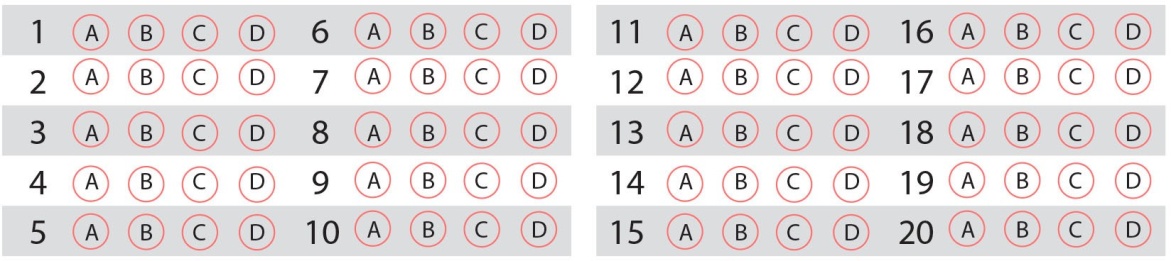 